ORGANIZADOR GRÁFICO DE UNIDAD DIDÁCTICA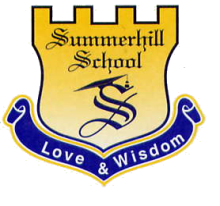                                           Asignatura: Música                  Unidad N.º 2      	 Grado: 3                                          Fecha: abril 13 de 2021                  Docente: Ronald Estupiñan Cuy                                               TítuloHILOS CONDUCTORES Tópico GenerativoMetas de comprensión1.Conocerá los instrumentos musicales utilizados en el ritmo de Cumbia para su interpretación y conocimiento del folclor de la Región Caribe.2. Realizará un ensamble de un tema de Cumbia a través de la voz e instrumentos de percusión para interiorizar el folclor Colombiano.DESEMPEÑOS DE COMPRENSIÓN TIEMPOVALORACIÓN CONTINUAVALORACIÓN CONTINUAACCIONES REFLEXIONADASFORMASCRITERIOS DEL ÁREAEtapa Exploratoria- Hablar sobre la cumbia en Colombia, sus tradiciones y su importancia cultural.- Audición del tema musical de cumbia “el gallo tuerto” cantoalegre y totó la momposina.2semanas- Observando un video sobre el ritmo de cumbia.- Escuchando y bailando el tema de Cumbia “el gallo tuerto” cantoalegre y totó la momposina.Avance de Proyecto: Ritmo del lenguaje de la letra de la cumbia “el gallo tuerto” cantoalegre y totó la momposina.Estética y expresión EtapaGuiada- Identificar auditivamente el rol de los instrumentos de percusión en la interpretación de la cumbia.- Cantar la cumbia “el gallo tuerto” cantoalegre y totó la momposina.- Interpretar el patrón rítmico de la cumbia en la tambora y con ayuda de elementos de la casa.       4semanas- Escuchando y analizando el patrón rítmico de la cumbia.- Imitando la afinación y letra de la canción “el gallo tuerto” cantoalegre y totó la momposina.- Imitando el patrón rítmico de la cumbia con la tambora y elementos de casa.Avance del Proyecto: Canto de memoria la canción “el gallo tuerto” cantoalegre y totó la momposina corrigiendo ritmo y afinación.Habilidad y técnicaProyecto de Síntesis- Ensamble dancístico, instrumental y vocal de la cumbia “el gallo tuerto” cantoalegre y totó la momposina, según audición previa de los patrones rítmicos para acompañar.2semanas- Danzando, cantando e interpretando con base rítmica de cumbia tradicional la melodía de la canción “el gallo tuerto” cantoalegre y totó la momposina, enfatizando en  los patrones de la cumbia colombiana.Interpretación y comunicación artística. 